ó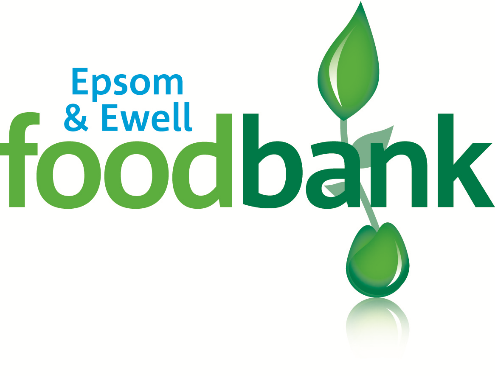 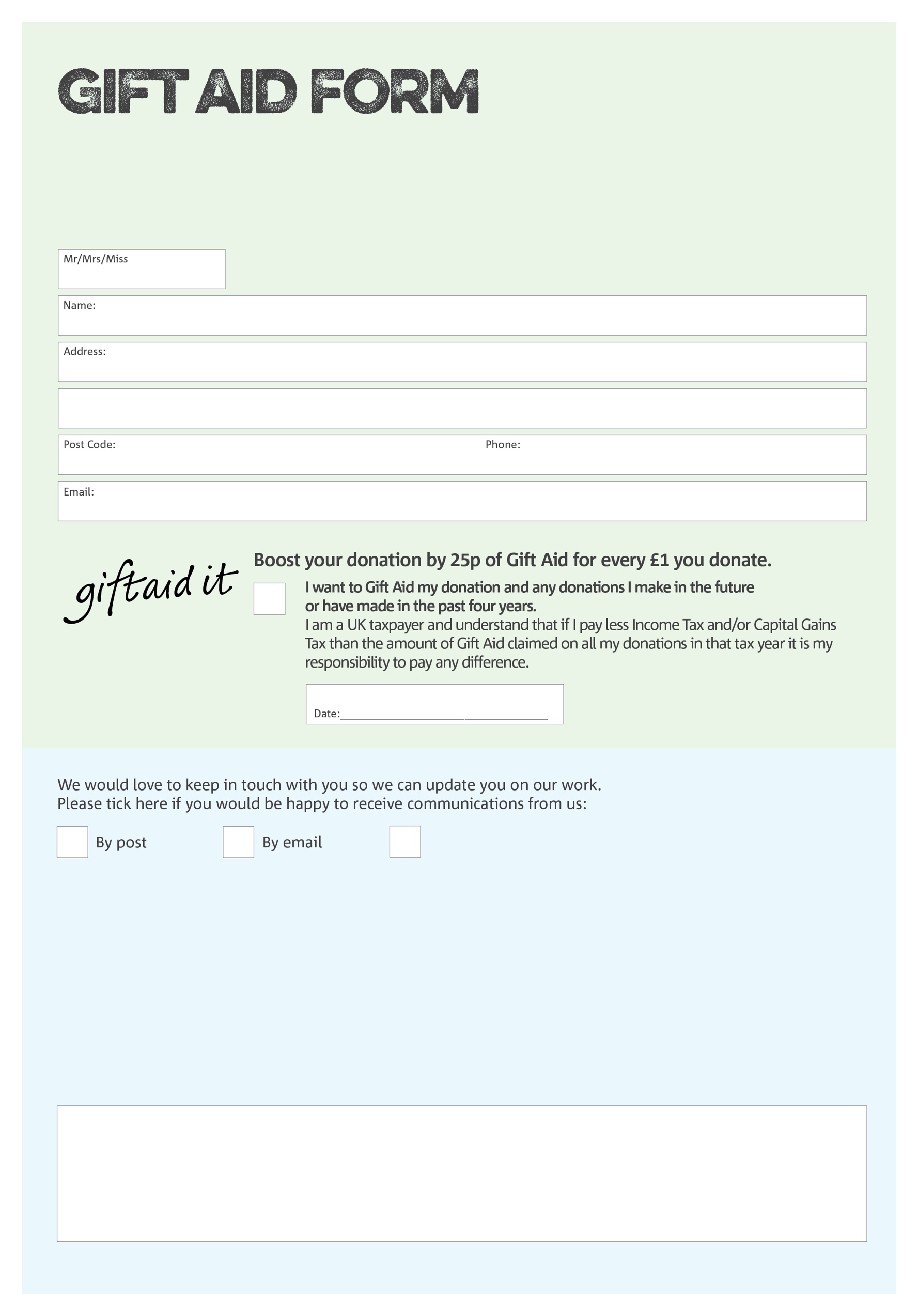 